异步路由相关的防火墙处理机制功能介绍⽹络上的主机在访问其他⽹络的主机或者服务器时，因为其请求和响应数据包遵循不同的路径并且没有穿过同⼀防⽕墙。这种⾏为称为⾮对称路由（即异步路由）。如果防⽕墙接收到响应数据包，⽽不是请求数据包，默认情况下它会将这些数据包视为⽆效。所以，如果由于某些特定的原因，要求防⽕墙允许⾮对称路由，可以使⽤以下命令开启异步路由功能:define system settings    set asymroute enableend本文档的主要目的是，通过实验的方式，研究开启或关闭异步路由时，防火墙处理数据的机制，特别是处理响应数据包的机制。主要分四种情况进行探讨：响应数据包到达防火墙时，防火墙上有对应的会话，并且关闭了异步路由功能。响应数据包到达防火墙时，防火墙上有对应的会话，并且开启了异步路由功能。响应数据包到达防火墙时，防火墙上没有对应的会话，并且关闭了异步路由功能。响应数据包到达防火墙时，防火墙上没有对应的会话，并且开启了异步路由功能。二、响应数据包到达防火墙时，防火墙上有对应的会话，并且关闭了异步路由功能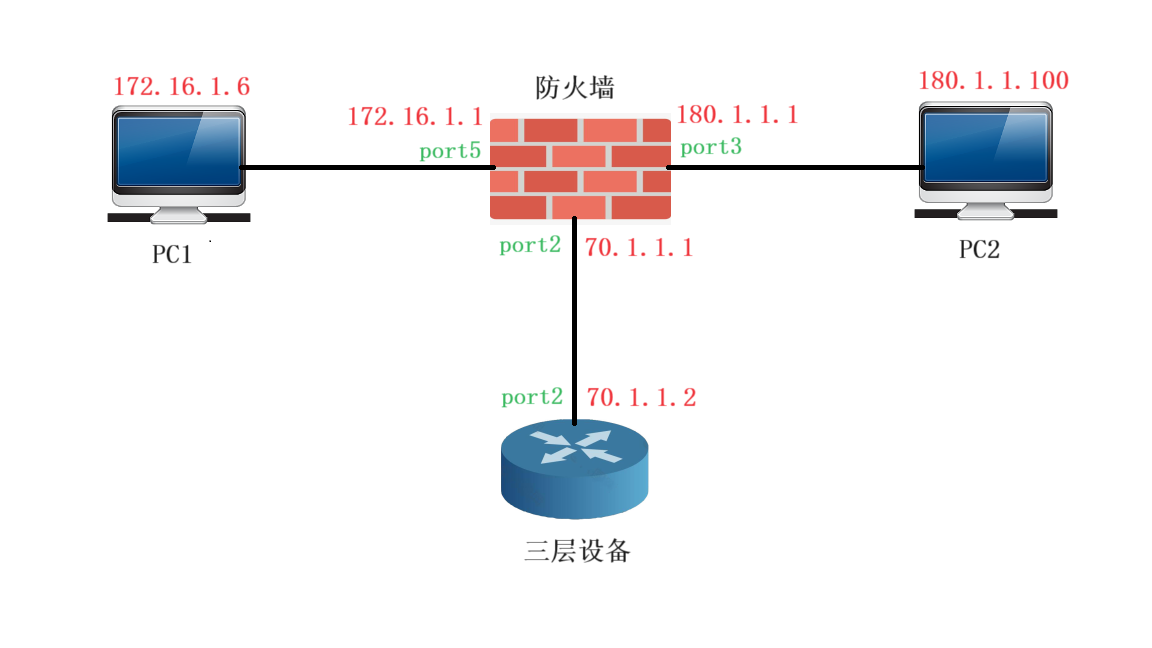 首先，实验一下响应数据包到达防火墙时，防火墙上有对应的会话，并且关闭了异步路由功能，看看防火墙会如何处理。测试拓扑图如上。防火墙默认就是关闭异步路由的，这里保持默认配置，也就是关闭了异步路由功能。对照拓扑图，这里计划验证从PC2访问PC1（从右到左）。第1步：防火墙上配置策略，允许PC2到PC1的流量：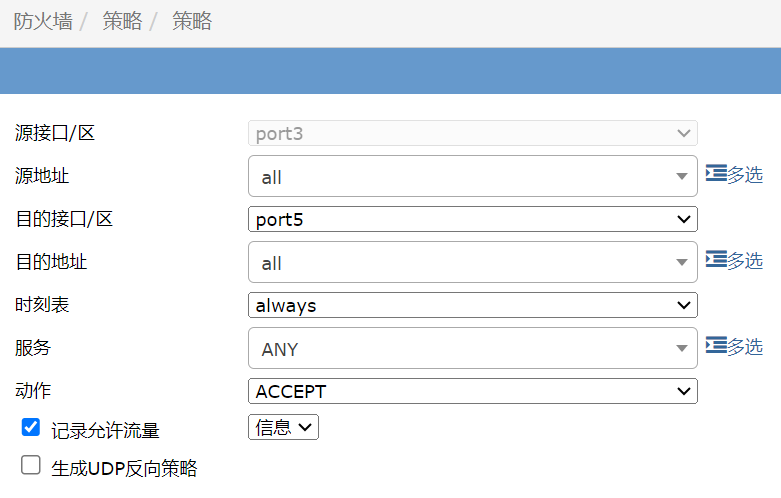 第2步：配置一条策略路由，这个路由是针对从PC1回复的响应报文的，引导它走到下面那个三层设备。这里之所以配置策略路由，是因为策略路由比直连路由180.1.0.0/16更优先，目的是为了做个对比，看看响应报文从port5进来之后，它是使用策略路由转发，还是使用直连路由转发。策略路由的出口指向port2，直连路由的出口指向port3。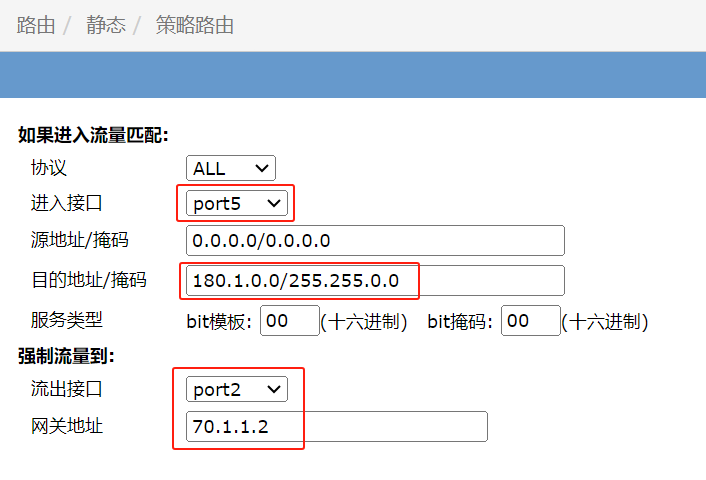 第3步：从PC2上ping机器PC1，能ping通。第4步：可以看到防火墙上是产生了会话的，这应该是请求报文产生的会话。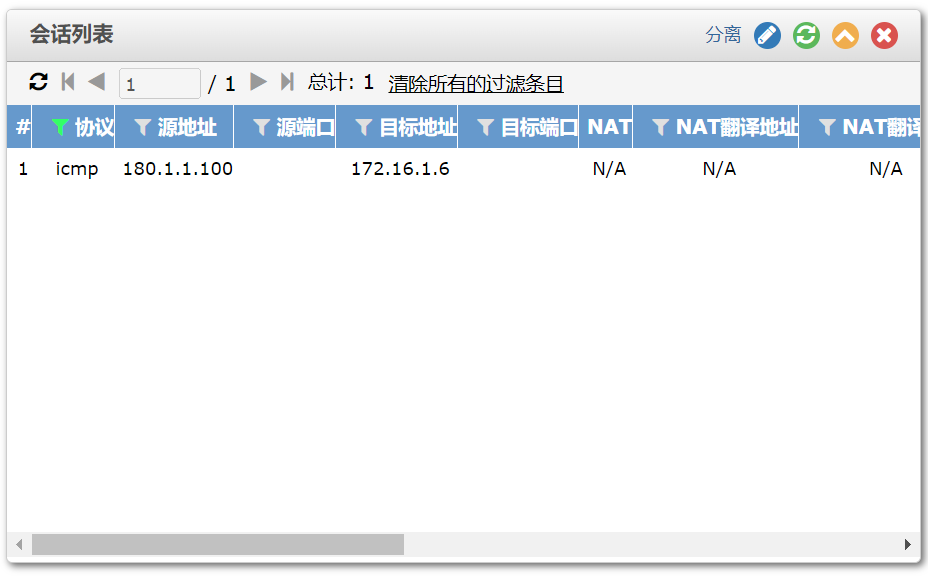 第5步：用抓包命令在防火墙上抓包，可以看到响应报文从port5进来，然后从port3转发了出去。这说明，防火墙转发响应报文时，使用的是直连路由，而不是第2步配置的策略路由，即使策略路由的优先级更高。因为策略路由的出口指向port2，直连路由的出口指向port3。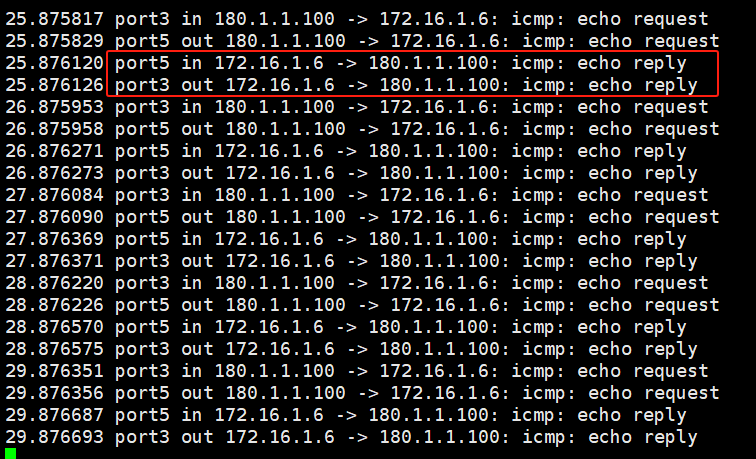 第6步：用dump debug flow继续进行分析，可以看到，响应报文从port5进来后，匹配了已有的会话，并且是从port3转发出去的。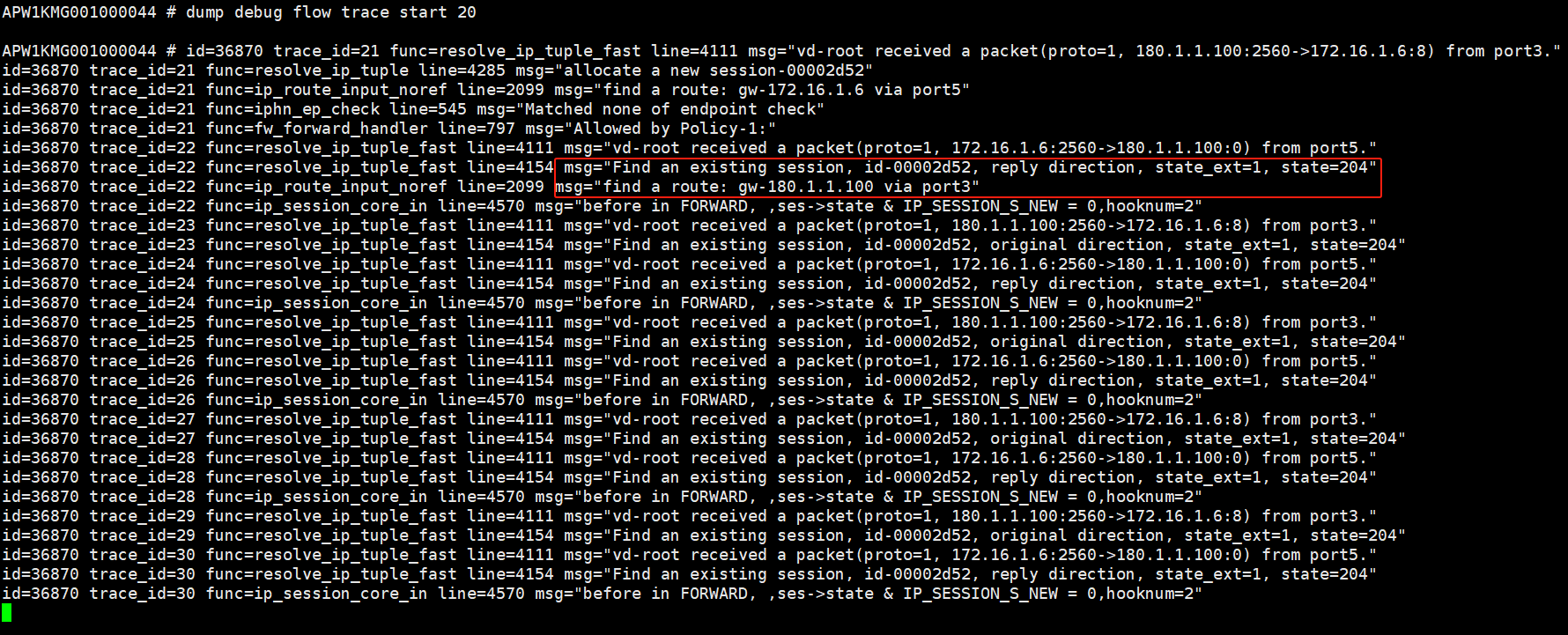 总结：响应数据包到达防火墙时，防火墙上有对应的会话，并且关闭了异步路由功能，那么防火墙转发响应数据包时，会先去匹配会话表，然后根据会话的入接口（port3），看看和入接口有关的路由有哪个，然后依据此路由转发出去。这样的话，“响应报文”回去的路径和“请求报文”来时的路径一样。三、响应数据包到达防火墙时，防火墙上有对应的会话，并且开启了异步路由功能接下来，测试一下响应数据包到达防火墙时，防火墙上有对应的会话，并且开启了异步路由功能，看看防火墙会如何处理。测试拓扑图如上。首先，使用如下命令，开启防火墙的异步路由功能：define system settings    set asymroute enableEnd然后对照拓扑图，这里计划验证从PC2访问PC1（从右到左）。第1步：防火墙上配置策略，允许PC2到PC1的流量：第2步：配置一条策略路由，这个路由是针对从PC1回复的响应报文的，引导它走到下面那个三层设备。这里之所以配置策略路由，是因为策略路由比直连路由180.1.0.0/16更优先，目的是为了做个对比，看看响应报文从port5进来之后，它是使用策略路由转发，还是使用直连路由转发。策略路由的出口指向port2，直连路由的出口指向port3。第3步：从PC2上ping机器PC1，ping不通。第4步：可以看到防火墙上是产生了会话的，这应该是请求报文产生的会话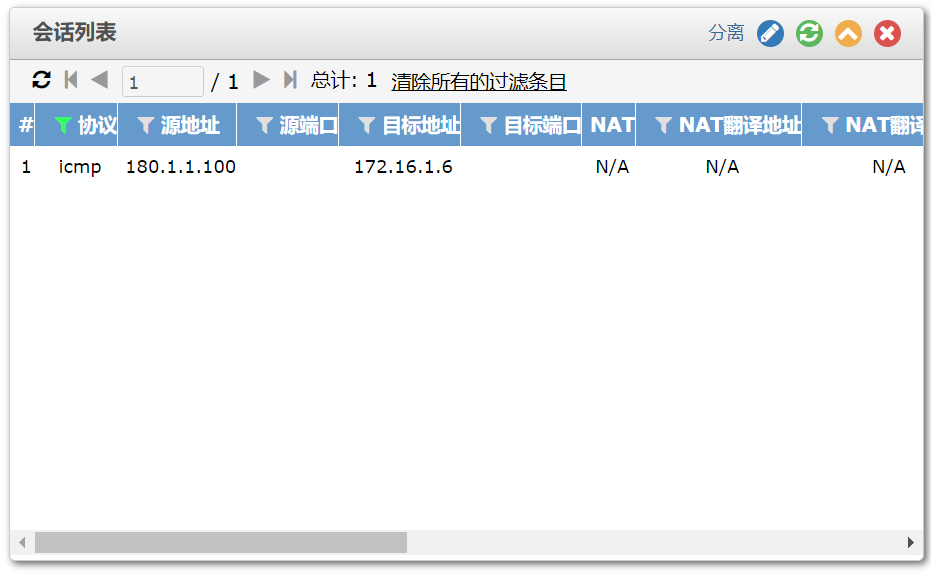 第5步：用抓包命令在防火墙上抓包，可以看到，响应报文从port5进来，然后从port2转发了出去。这说明，防火墙转发响应报文时，使用的是第2步配置的策略路由，而不是直连路由。因为策略路由的出口指向port2，直连路由的出口指向port3。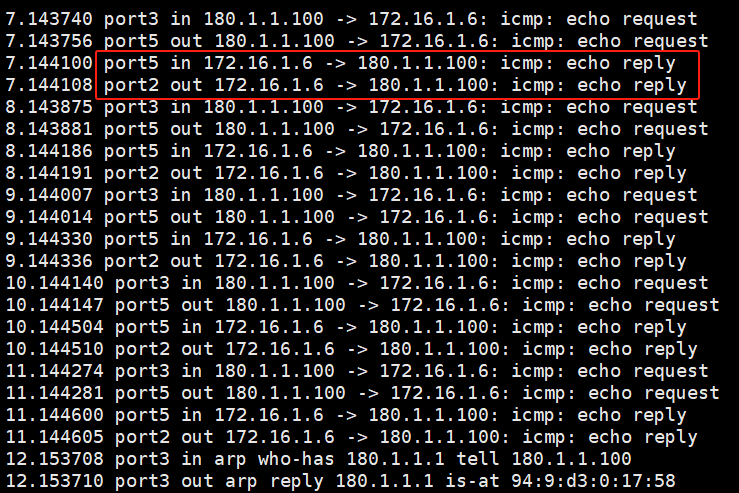 第6步：用dump debug flow继续进行分析，可以看到，响应报文从port5进来后，虽然匹配了已有的会话，但是，它没有从会话的入接口port3转发出去，而是查找策略路由转发了出去，出口是port2。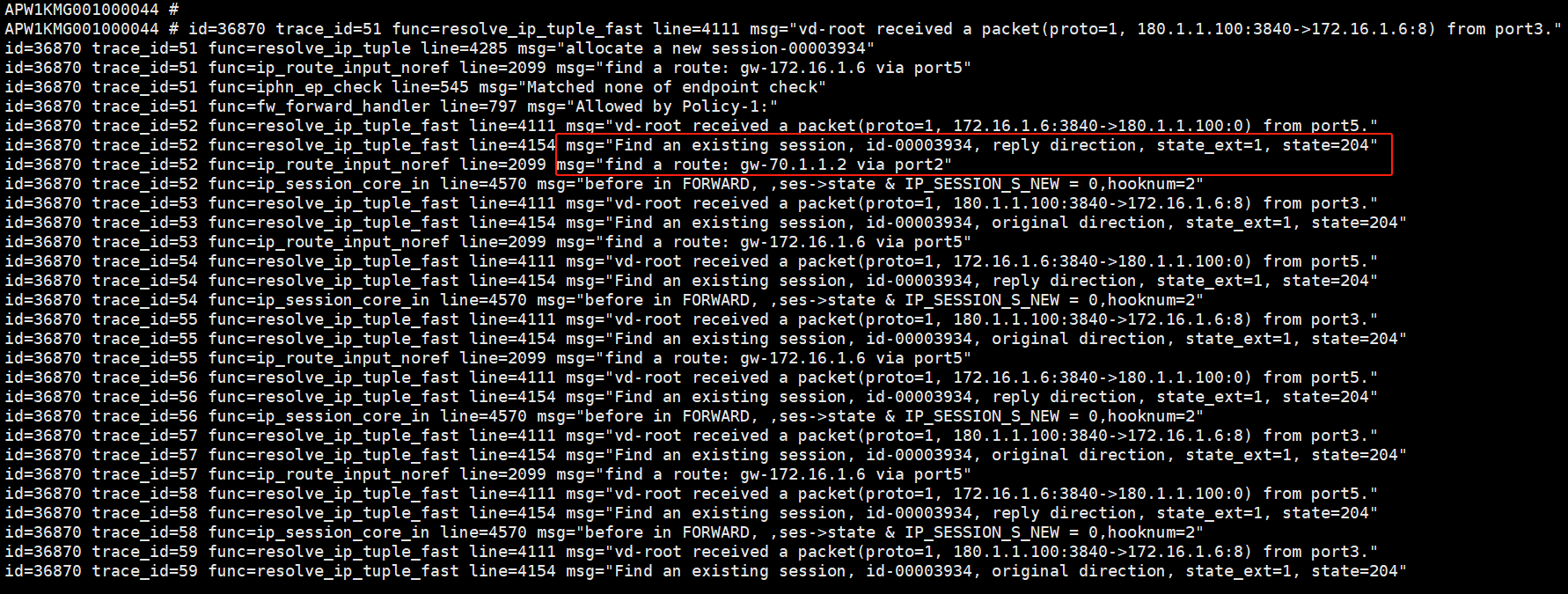 总结：响应数据包到达防火墙时，防火墙上有对应的会话，并且开启了异步路由功能。那么防火墙转发响应数据包时，会匹配会话表，但是，系统不会根据会话的入接口(port3)进行转发，而是单纯的只查找路由表，根据目的地址找一条优先级最高的路由进行转发，注意，这个时候路由表中找到的路由的出接口(port2)，有可能和会话的入接口(port3)不同。所以，这可能导致一个现象，那就是，“响应报文”回去的路径和“请求报文”来时的路径不一样。四、响应数据包到达防火墙时，防火墙上没有对应的会话，并且关闭了异步路由功能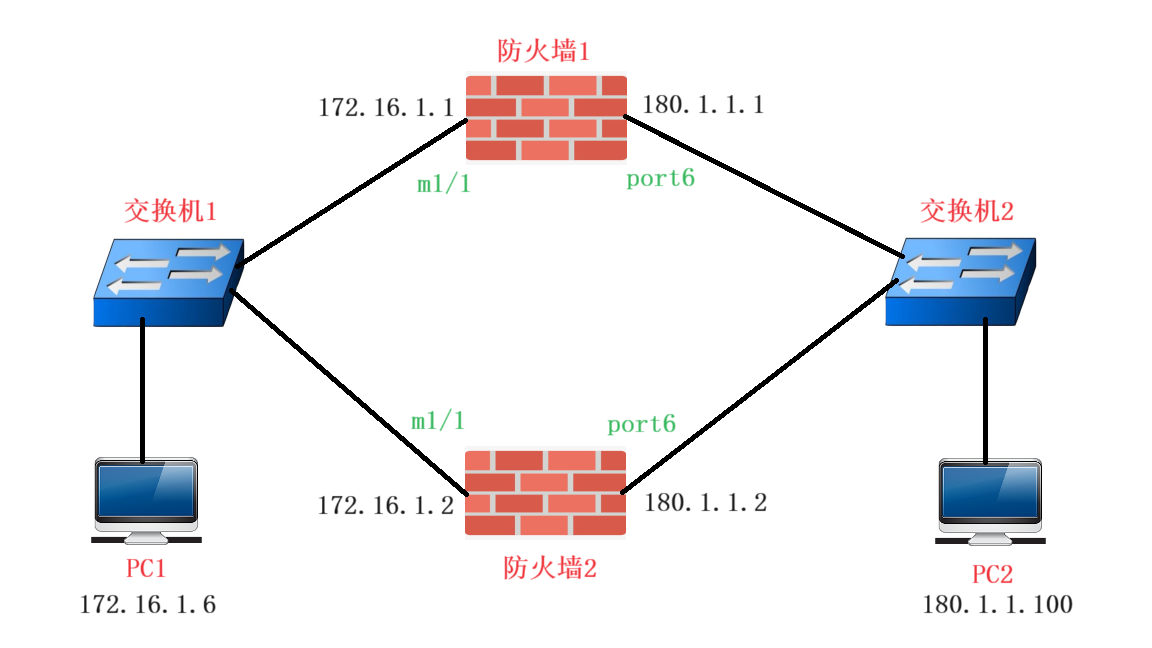 这一节，测试一下响应数据包到达防火墙时，防火墙上没有对应的会话，并且关闭了异步路由功能，看看防火墙会如何处理。测试拓扑图如上。防火墙默认就是关闭异步路由的，这里保持默认配置，也就是关闭了异步路由功能。对照拓扑图，计划让PC1访问PC2，数据流的具体走向是：a、PC1发送请求报文，目的地址是PC2。由于PC1上配置的默认网关是172.16.1.2，所以，请求报文离开PC1后，会到达防火墙2上。b、防火墙2会把请求报文转发给PC2（依据的是直连路由）c、PC2收到PC1的请求报文后，会给出响应，响应报文会转发到防火墙1上（因为PC2上配置的默认网关是180.1.1.1）。总之，请求报文走的是下面的路径（经过防火墙2），响应报文走的是上面的路径（经过防火墙1），而且当响应报文到达防火墙1时，防火墙1上还没有建立会话。第1步：给防火墙1和防火墙2都配置一条全通策略。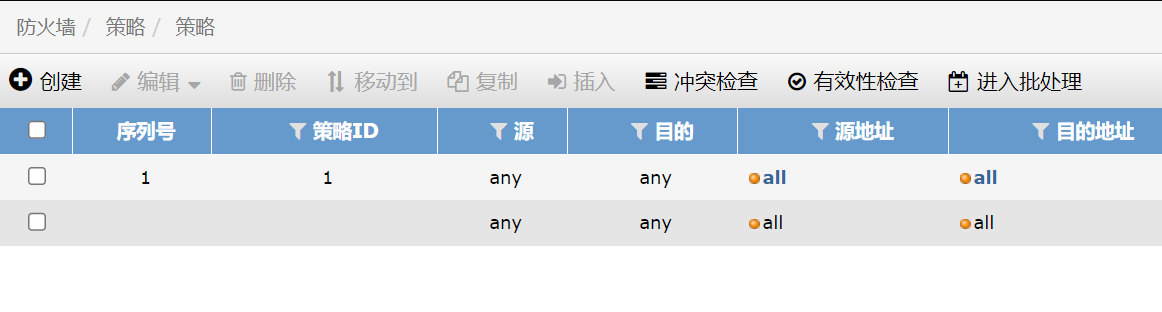 第2步：在PC1上ping机器PC2，结果ping不通。第3步：在防火墙2上抓包，可以看到，防火墙2的m1/1网口收到了请求报文，而且防火墙2把请求报文从port6转发了出去。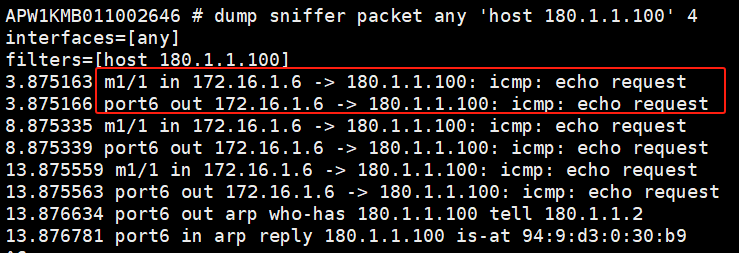 第4步：查看防火墙2上有会话，这是请求报文产生的会话。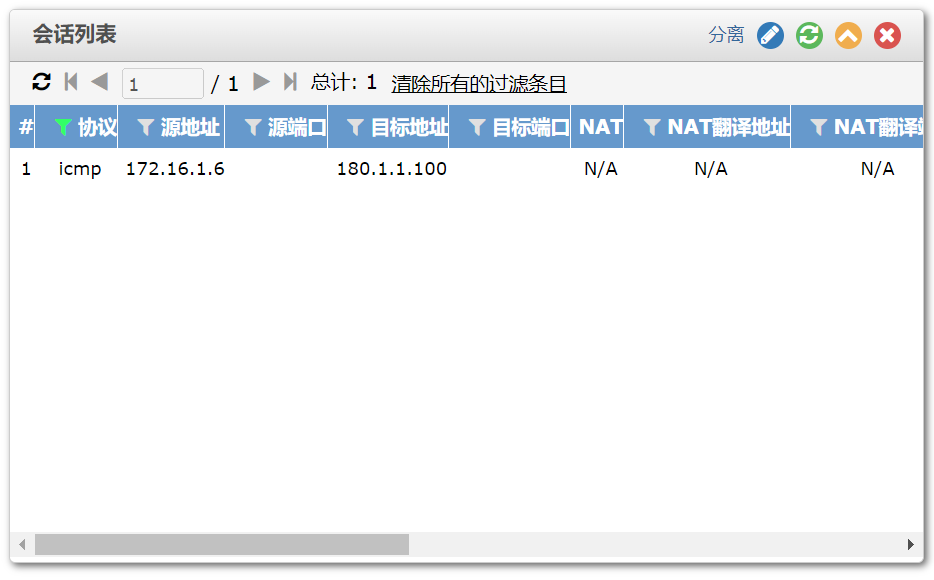 第5步：在防火墙1上抓包进行查看，防火墙1的port6网口收到了响应报文，但是防火墙1没有转发响应报文。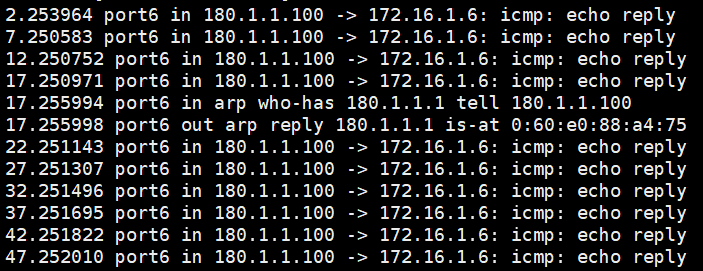 第6步：在防火墙1上查看会话，没有ICMP会话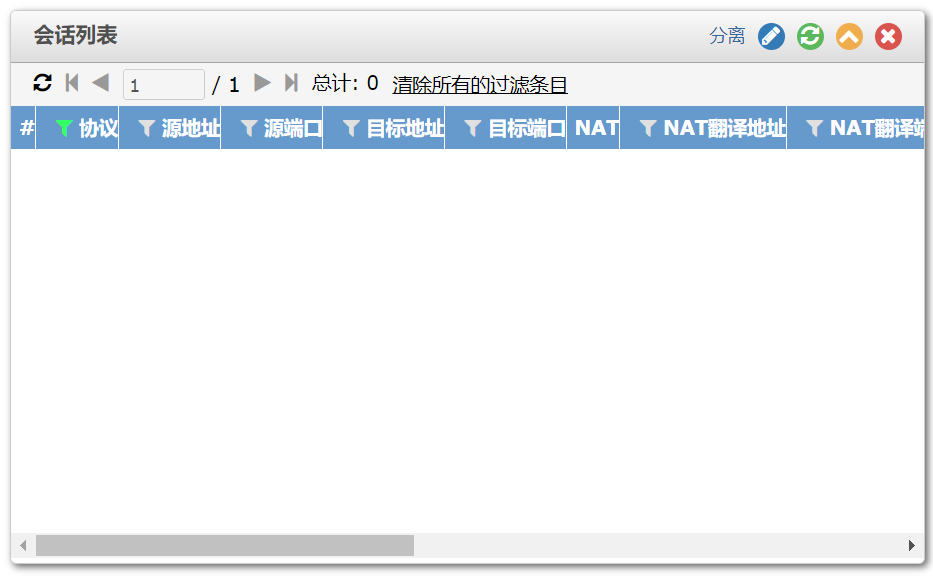 总结：响应数据包到达防火墙时，防火墙上没有对应的会话，并且关闭了异步路由功能，那么防火墙会把收到的响应数据包丢弃掉。五、响应数据包到达防火墙时，防火墙上没有对应的会话，并且开启了异步路由功能这一节，测试一下响应数据包到达防火墙时，防火墙上没有对应的会话，并且开启了异步路由功能，看看防火墙会如何处理。测试拓扑图如上。首先，使用如下命令，开启防火墙的异步路由功能：define system settings    set asymroute enableend对照拓扑图，计划让PC1访问PC2，数据流的具体走向是：a、PC1发送请求报文，目的地址是PC2。由于PC1上配置的默认网关是172.16.1.2，所以，请求报文离开PC1后，会到达防火墙2上。b、防火墙2会把请求报文转发给PC2（依据的是直连路由）c、PC2收到PC1的请求报文后，会给出响应，响应报文会转发到防火墙1上（因为PC2上配置的默认网关是180.1.1.1）。总之，请求报文走的是下面的路径（经过防火墙2），响应报文走的是上面的路径（经过防火墙1），而且当响应报文到达防火墙1时，防火墙1上还没有建立会话。第1步：给防火墙1和防火墙2都配置一条全通策略。第2步：在PC1上ping机器PC2，能ping通。第3步：在防火墙2上抓包，可以看到，防火墙2的m1/1网口收到了请求报文，而且防火墙2把请求报文从port6转发了出去。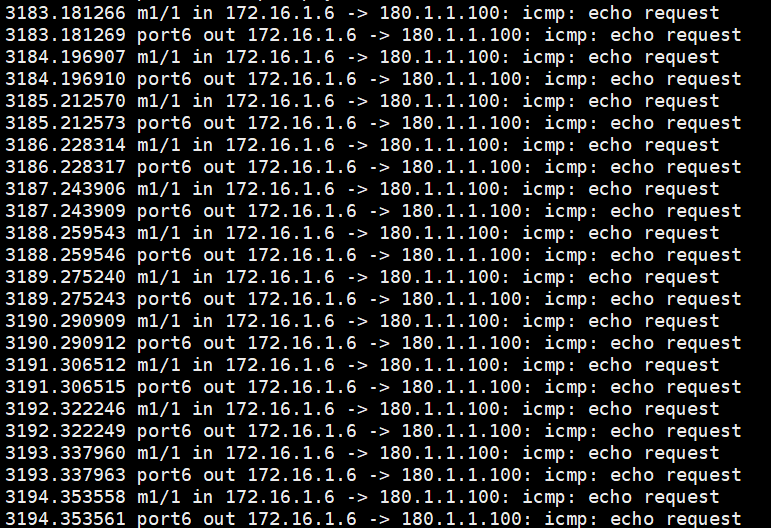 第4步：查看防火墙2上有会话，这是请求报文产生的会话。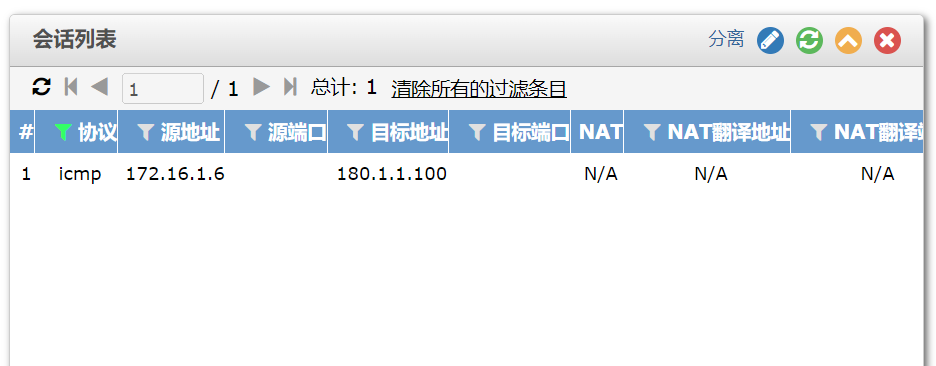 第5步：在防火墙1上抓包进行查看，防火墙1的port6网口收到了响应报文，然后防火墙1把响应报文从m1/1网口转发了出去。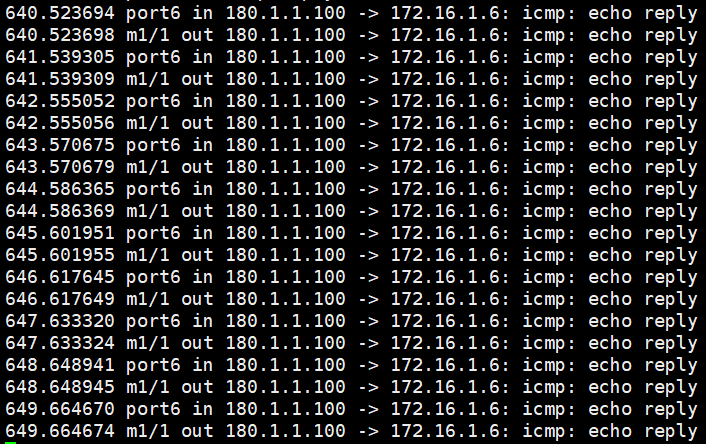 第6步：在防火墙1上查看会话，没有ICMP会话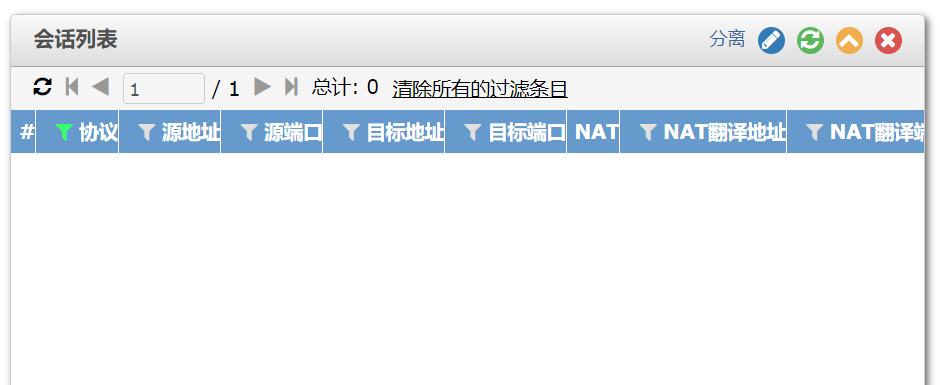 总结：响应数据包到达防火墙时，防火墙上没有对应的会话，并且开启了异步路由功能，那么响应数据包会被传递到CPU，防火墙不会查找匹配的防火墙策略。由于不需要匹配任何策略，所以报文只根据路由表进行转发，防火墙作为路由器只做路由决策，不进行安全检查。